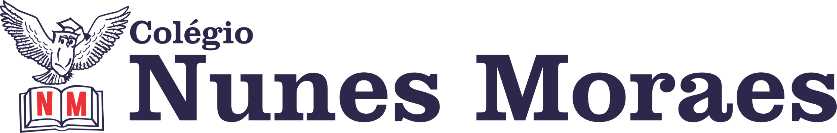 “Uma ótima quinta-feira para colocar nossos sonhos em primeiro lugar!”Boa quinta-feira para você!1ª aula: 7:20h às 8:15h – PORTUGUÊS – PROFESSORA: MONNALYSAO link será disponibilizado no grupo de whatsApp dos alunos.1º passo: explicação do anúncio publicitário páginas 86 e 87. O aluno precisará de:Folha de papel ofício ou cartolina;Canetinha;Lápis de cor;Decoração extra para o anúncio publicitário (caso deseje). 2º passo: o aluno fará o rascunho de seu anúncio publicitário, seguindo as instruções do livro e enviará a foto para a professora (991839273).3º passo: aluno fará a versão A LIMPO/FINAL usando canetinha e lápis de cor. Enviar novamente para a professora (991839273).Problemas para acessar o meet? Avise a coordenação e siga os passos pedidos. 
Durante a resolução dessas questões o professora Monnalysa vai tirar dúvidas no chat/whatsapp (91839273)Faça foto das atividades que você realizou e envie para coordenação Eugênia (9.91058116)Essa atividade será pontuada para nota.2ª aula: 8:15h às 9:10h – MATEMÁTICA– PROFESSOR: RICARDO BENTOO link será disponibilizado no grupo de whatsApp dos alunos.1º passo: Correção do pós aula.2º passo: Explicação do conteúdo através do link:3º passo: Resolução das questões 1 e 2 da página90 (Apostila SAS 2).4º passo: Acompanhe a correção pelo  Meet.Durante a resolução dessas questões o professor Ricardo vai tirar dúvidas no chat/whatsapp (992705207))Faça foto das atividades que você realizou e envie para coordenação Eugênia (9.91058116)Essa atividade será pontuada para nota.

Intervalo: 9:10h às 9:30h3ª aula: 9:30h às 10:25h – PORTUGUÊS – PROFESSORA: MONNALYSAO link será disponibilizado no grupo de whatsApp dos alunos.1º passo: continuação do anúncio publicitario de acordo com as instruções da aula anterior. 2º passo: ao terminar, resolver na suplementar  2 questões do capítulo 8.Problemas para acessar o meet? Avise a coordenação e siga os passos pedidos. Durante a resolução dessas questões o professora Monnalysa vai tirar dúvidas no chat/whatsapp (91839273)Faça foto das atividades que você realizou e envie para coordenação Eugênia (9.91058116)Essa atividade será pontuada para nota.4ª aula: 10:25h às 11:20h – MATEMÁTICA – PROFESSOR: RICARDO BENTOO link será disponibilizado no grupo de whatsApp dos alunos.1º passo: Explicação do conteúdo através do link: 2º passo: Resolução das questões  3 e 4 da página 90  (Apostila SAS 2). E questão 1 da página 54 (Suplementar 2). 3º passo: Acompanhe a correção da atividade pelo Meet.Durante a resolução dessas questões o professor Ricardo vai tirar dúvidas no chat/whatsapp (992705207)Faça foto das atividades que você realizou e envie para coordenação Eugênia (9.91058116)Essa atividade será pontuada para nota.PARABÉNS POR SUA DEDICAÇÃO!